ВопросыВопросыОтветы 1.Правильно ли я понимаю, что до 15.03 регистрация и составление рабочих программ в конструкторе проводится с целью методической поддержки учителей. И составленные ими программы "пробные". После 1.04 необходимо будет это сделать еще раз уже для реализации ООП?Все созданные до 15.03.2022 в конструкторе рабочие программы будут сохранены, в настоящее время конструктор дорабатывается с целью усовершенствования его технических возможностей. В доработанной версии будет обеспечена возможность перераспределить часы (если это предусматривает примерная рабочая программа). Проставление дат и периодов изучения темы будет реализовано через календарь. Виды деятельности будут  выбираться из выпадающего списка и т.д. Рекомендуем приступить к созданию рабочих программ в конструкторе после 15.03.2022, поскольку это займет у вас меньше времени. 2.Темы и их последовательность единая? она идет стандартно для каждого класса, и темы в конструкторе не меняются местами, я верно понимаю?В настоящей версии конструктора нет возможности менять темы местами, однако после его доработки к 15.03.2022 такая функция появится.3.Часы по контролю знаний в конструкторе чем заменить, прочерком?Если при изучении темы не предполагается контрольная работа, то в ячейке либо ставится «0», либо ничего не вводится (тогда при выгрузке в итоговом документе ячейка останется пустой).4.Практические виды работ и виды деятельности в конструкторе подразумеваются под разными понятиями?Если при изучении темы предполагается проведение практических работ, то в соответствующей ячейке ставим количество часов, которое на них отводится, если не предполагается, то ставим «0» или ничего не вводим, а виды деятельности указываются относительно каждой темы (в соответствии с тематическим планированием в примерных рабочих программах).После доработки конструктора (15.03.2022) виды деятельности можно будет выбрать из выпадающего списка.5.Электронные ресурсы в тематическом планировании писать на каждый урок?Электронные (цифровые) образовательные ресурсы необходимо указать для изучения каждой темы, это требование ФГОС.6.Как в конструкторе рабочих программ встраивать контрольную работу в общую рабочую программу по предмету?В конструкторе в тематическом планировании предусмотрена возможность указывать часы, отведенные на выполнение контрольных работ. В поурочном планировании, которое появится в доработанной версии конструктора (15.03.2022), контрольные работы будут отображаться отдельными темами уроков.7.Можно ли удалить созданную программу?Созданную (сохраненную в PDF) рабочую программу удалить невозможно, а «черновик программы» вы можете удалить.8.Планируется ли в конструкторе программ возможность сохранять программу не только в pdf, а в excel, чтобы загружать в электронный журнал?Доработанная версия конструктора (15.03.2022) обеспечит возможность выгрузки рабочей программы в Word. В дальнейшем будет осуществлена доработка для выгрузки поурочного планирования в формат Excel.9.Как можно в одну рабочую программу объединить сразу три ступени: 7, 8, 9 класс?В действующей версии конструктора такая функция отсутствует. Доработанная версия (15.03.2022) обеспечит возможность создания рабочей программы для уровня образования.10.Можно ли скачивать поурочные программы по данному конструктору?В доработанной версии конструктора (15.03.2022) будет представлен блок «Поурочное планирование».11.А программы на 10-11 классы будут добавлены в конструктор? База/ПрофильВ настоящее время примерные рабочие программы по учебным предметам среднего общего образования разрабатываются и будут представлены в конструкторе после их утверждения на ФУМО.12Созданная программа не сохраняется, в личном кабинете ее нет, в загруженных файлах тоже. Куда она сохраняется?Если Ваша рабочая программа полностью создана (заполнены все необходимые графы и ячейки), то требуется нажать в верхнем меню кнопку «Создать PDF файл» (1).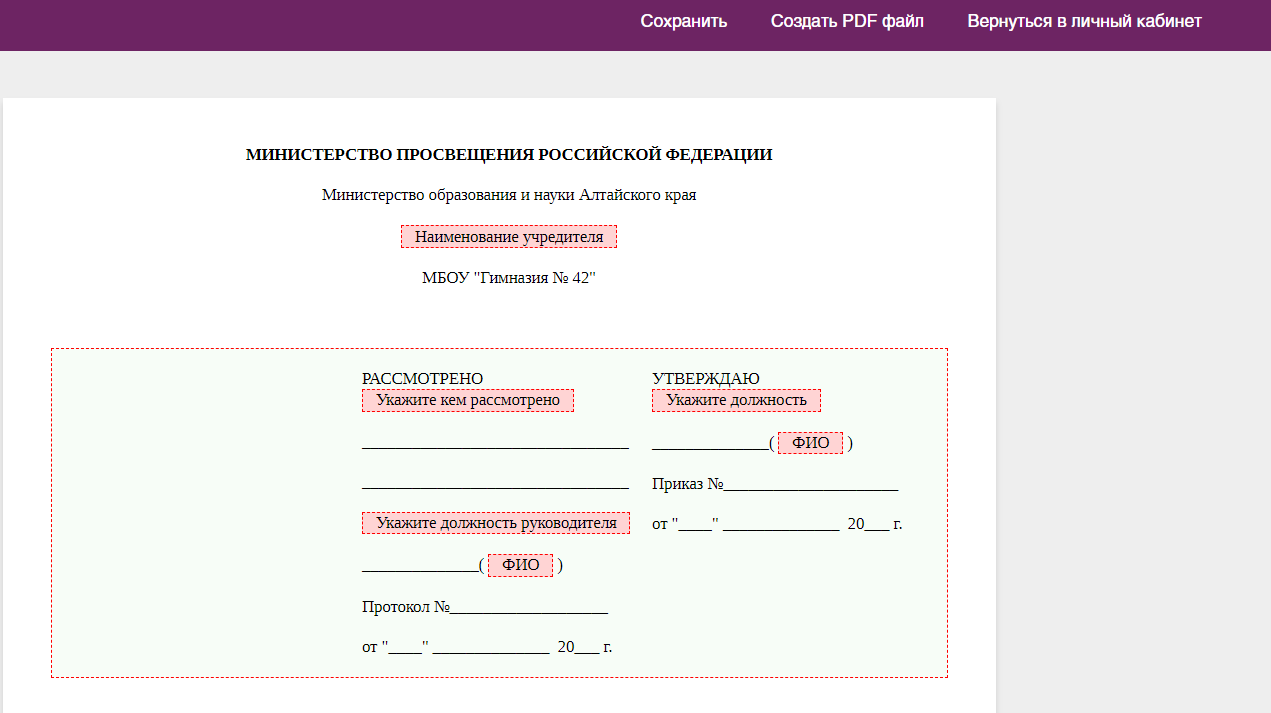 Программа сохранится в Личном кабинете в разделе «Завершенные рабочие программы» (3). Чтобы ее «увидеть» нужно нажать кнопку «Вернуться в личный кабинет» (2):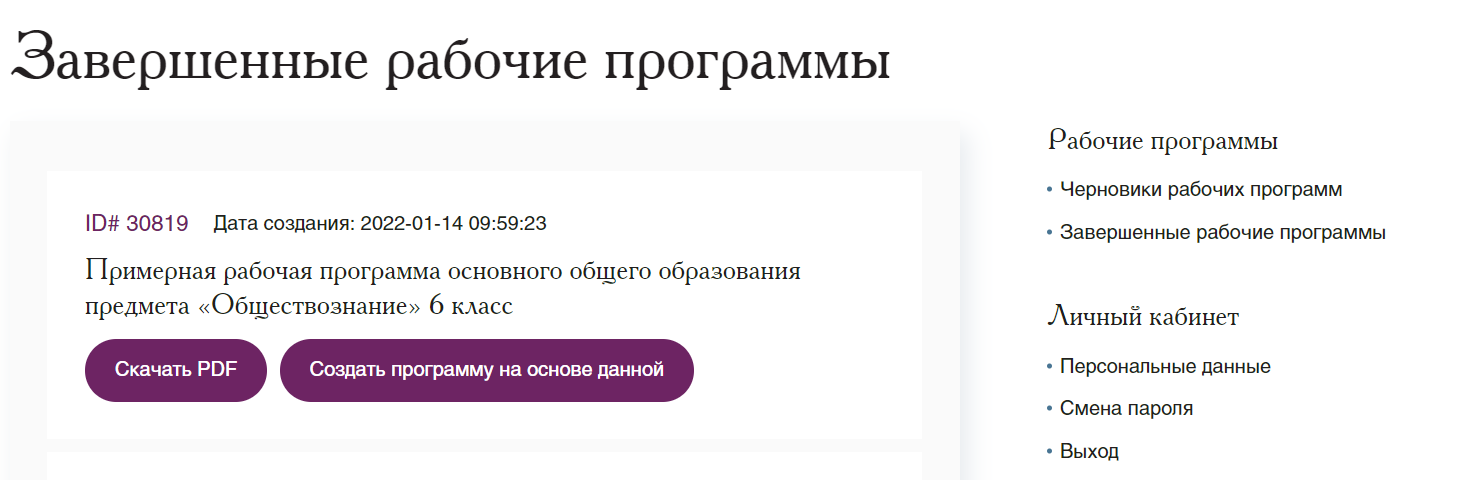 Нажав на кнопку «Скачать PDF» (4), созданная программа откроется в виде PDF-файла.Если Вы начали создавать рабочую программу, но вынуждены прерваться, то необходимо нажать в верхнем меню кнопку «Сохранить» (5). Программа отобразиться в Личном кабинете в разделе «Черновики рабочих программ» (6). Чтобы ее «увидеть» нужно нажать кнопку «Вернуться в личный кабинет» (7):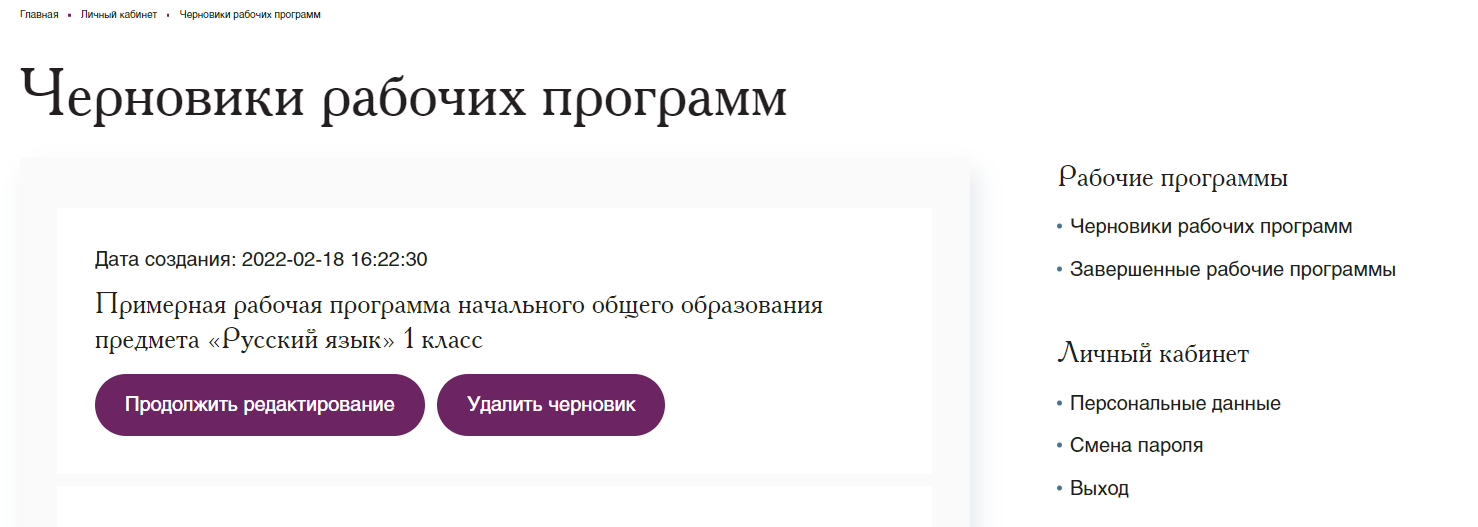 Для продолжения работы с программой необходимо зайти в личный кабинет, в раздел «Черновики рабочих программ» (6), и нажать кнопку «Продолжить редактирование» (8).15В конструкторе рабочих программ старое название образовательной организации, ранее организация называлась МБОУ СОШ 11, сейчас МБОУ Правовой лицей им Сергея Николенко, можно обновить на сайте название на новое, и что для этого нужно сделать?При первичной регистрации в графе «Название образовательной организации» из выпадающего списка необходимо выбрать вариант «Другое» и написать верное название образовательной организации. В ситуации, когда педагог уже зарегистрирован и в его профиле значится «старое» название образовательной организации, ему необходимо зайти в Личный кабинет, выбрать раздел «Персональные данные», в графе «Образовательная организация» из выпадающего списка выбрать вариант «Другое» и написать верное название образовательной организации.16Нужно ли переделывать положение о рабочей программе и приводить к единой форме в соответствии с формой конструктора?Если педагоги планируют создавать рабочие программы по   учебным предметам в конструкторе, то соответствующий локальный акт (Положение о рабочей программе) должен быть актуализирован. 17В конструкторе нет программы по ОДНКВ настоящее время программа находится в разработке и будет представлена в конструкторе после ее утверждения на ФУМО.